Реестр хозяйствующих субъектов Республики Марий Эл, участвующих в системе электронной ветеринарной сертификации в ГИС «Меркурий» (2 274 хозяйствующих субъекта)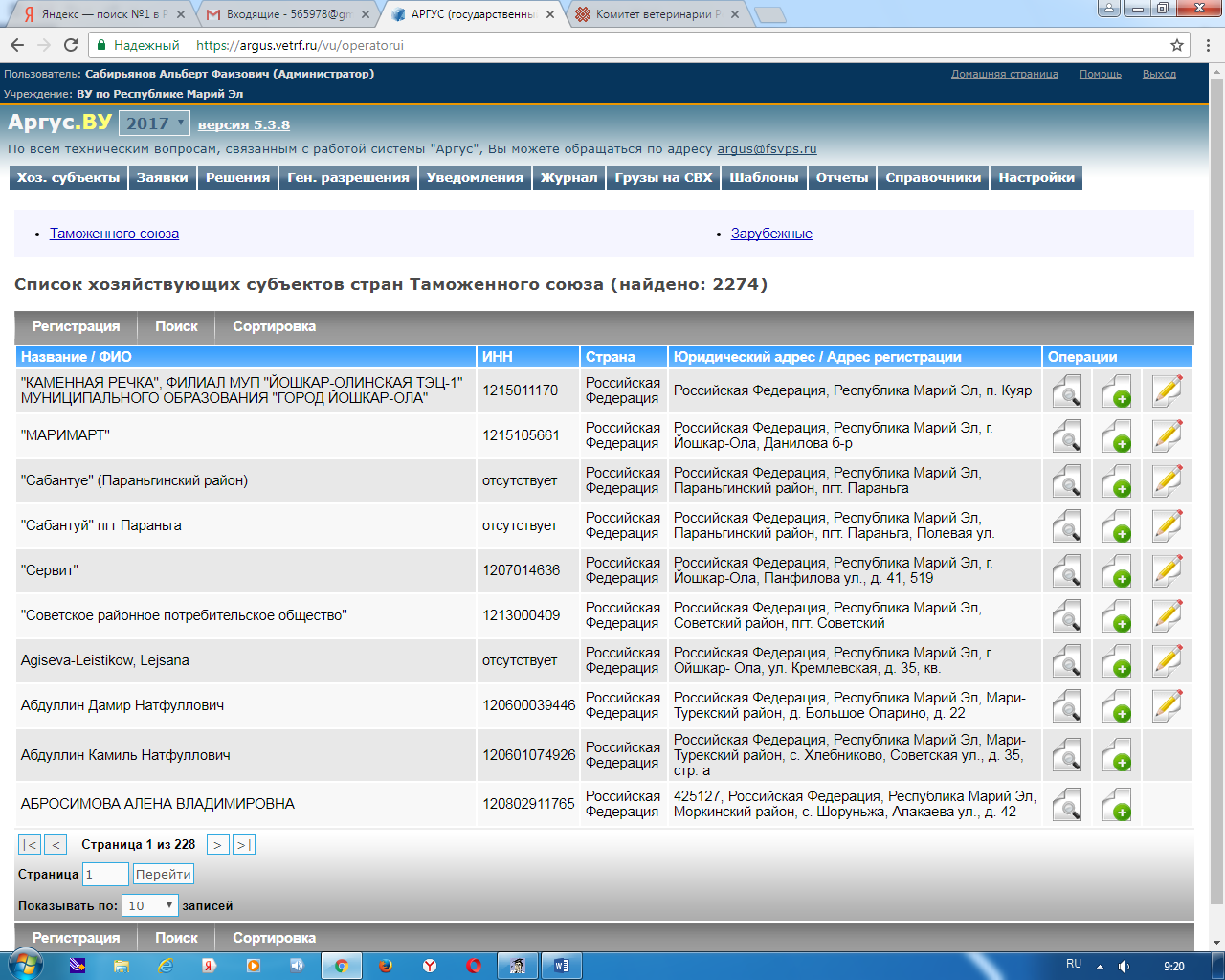 Реестр поднадзорных объектов Республики Марий Эл, участвующих в системе электронной ветеринарной сертификации в ГИС «Меркурий» (6 543 поднадзорных объекта)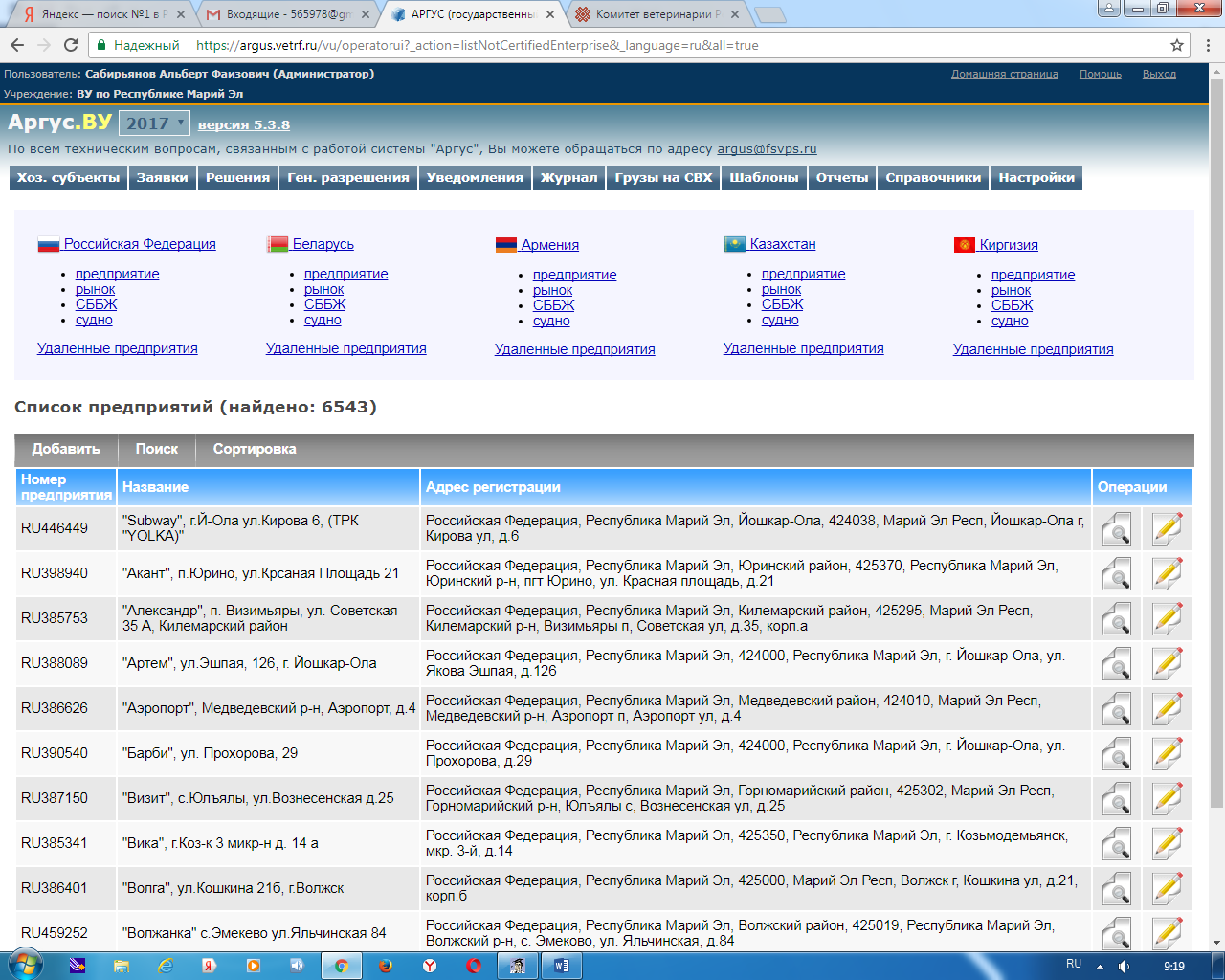 